"УТВЕРЖДАЮ"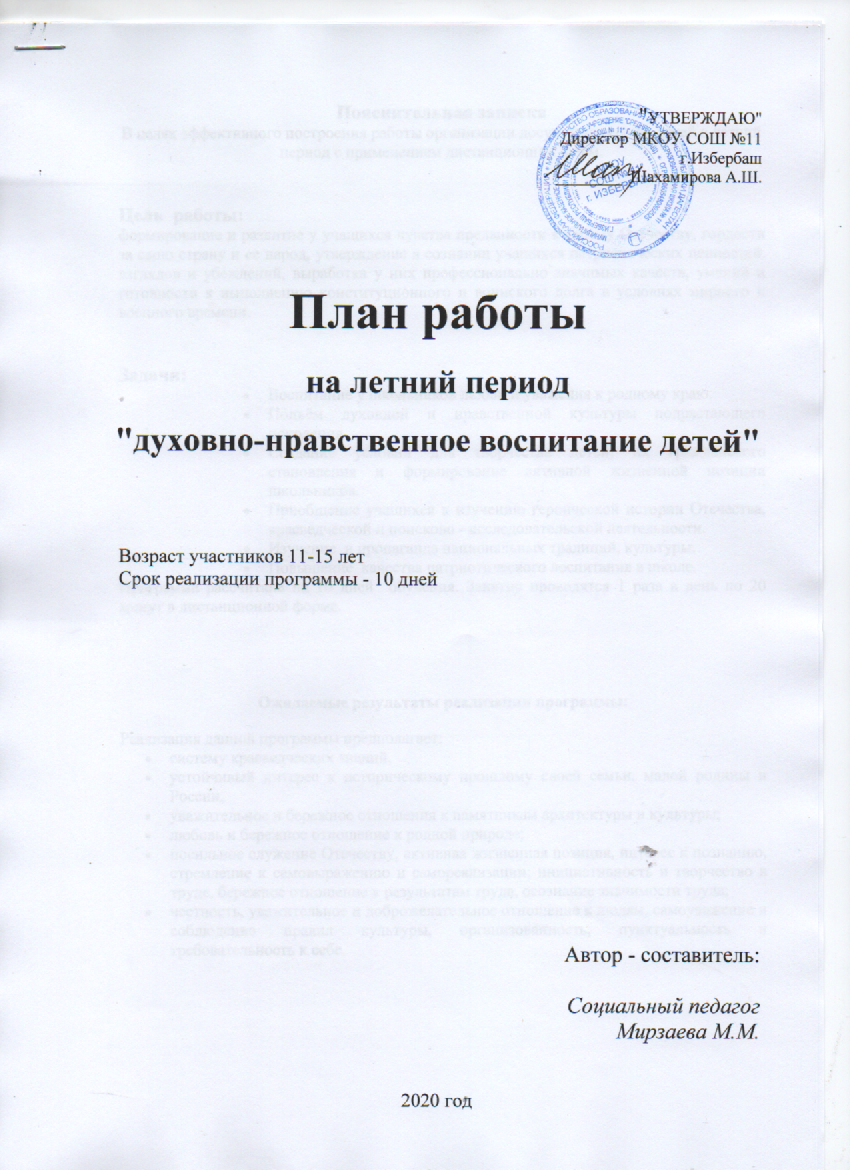 Директор МКОУ СОШ №11г.Избербаш________  Шахамирова А.Ш.План работына летний период "духовно-нравственное воспитание детей"  Возраст участников 11-15 лет Срок реализации программы - 10 дней   Автор - составитель:                               Социальный педагог Мирзаева М.М.2020 годПояснительная записка В целях эффективного построения работы организации досуга и занятости детей в летний период с применением дистанционных форм.Цель  работы:формирование и развитие у учащихся чувства преданности к своему Отечеству, гордости за свою страну и ее народ, утверждение в сознании учащихся патриотических ценностей, взглядов и убеждений, выработка у них профессионально значимых качеств, умений и готовности к выполнению конституционного и воинского долга в условиях мирного и военного времени.Задачи:Воспитание у школьников любви и уважения к родному краю.Подъём духовной и нравственной культуры подрастающего поколения.Создание условий для творчества детей, их гражданского становления и формирование активной жизненной позиции школьников.Приобщение учащихся к изучению героической истории Отечества, краеведческой и поисково - исследовательской деятельности.Изучение  и пропаганда национальных традиций, культуры.Повышение  качества патриотического воспитания в школе.Программа рассчитана на 10 дней  обучения. Занятия проводятся 1 раза в день по 20 минут в дистанционной форме. Ожидаемые результаты реализации программы:Реализация данной программы предполагает:систему краеведческих знаний,устойчивый интерес к историческому прошлому своей семьи, малой родины и России,уважительное и бережное отношения к памятникам архитектуры и культуры;любовь и бережное отношение к родной природе;посильное служение Отечеству, активная жизненная позиция, интерес к познанию, стремление к самовыражению и самореализации; инициативность и творчество в труде, бережное отношение к результатам труда, осознание значимости труда;честность, уважительное и доброжелательное отношение к людям, самоуважение и соблюдение правил культуры, организованность, пунктуальность и требовательность к себе.Список учащихся: Расписание занятий:Ежедневно в дистанционном режиме в форме беседы. Руководитель –Мирзаева Мадина Магомедовна Учебно-тематический план занятий №ФИОКласс 1Даниялов Арслангерей Арсланалиевич    7а2Исаев Ислам Сиражутдинович    8а3Алибеков Раджаб Шахбанович8г4Чупанов  Ибнулмаксуд Муслимович9 в5Магомедов Ислам Мухтарович   9в6Магомедов  Юсуп Байрамалиевич 9в7Алибеков Ислам Шамилович    8в№Тема занятийКоличество часовВсего1.Город, село, в котором я  живу.12.Россия – родина моя.13.Героические периоды истории моей страны.14.Что я знаю о своих правах.15.Обряды и обычаи.16.Я – гражданин России.17.Подвигу народа жить в веках.18.Что ты знаешь о ветеранах ВОВ.19.В память о войне 1941-1945 гг.110.Знай и люби свой край!111.Итоговые занятия.10